Функциональные требования на разработку системы Общие сведенияОбщие сведенияОбщие терминыНазначение и цели создания (развития) системыОсновные функциональные возможности системыТребования к системыСостав и содержание работ по созданию системыПорядок контроля и приемки системы
Общие сведенияторгово-производственная компания, которая занимается оптовой продажей одежды. На текущий момент компания имеет: Склад в Китае (куда приходит товар от фабрики и отгружается на склад в Москве)Склад в Москве (склад основной, куда приходит товар из Китая и отгружается на свои точки или покупателям оптом)3 торговые точки в Москве (продажа оптом б2б)1 торговая точка в Москве (продажа розница б2с)Шоу-рум в Москве (продажа опт и розница)В б2с и на складе учет ведется в 1С УТ 11 (старая версия , надо обновлять)Общие термины АС – автоматизированная система 1С для товарно-складского учета, требования к которому указаны в данном документе. НСИ- нормативно-справочная информацияКомпания– владелец и оператор вэб-сайта «Электронная запись». TBD – To Be Defined. Секция в ТЗ, которая должна быть определена позже. AQ – Frequently Asked Questions. Часто задаваемые вопросы. ВИ – Вариант Использования или Use Case, описание см. Википедию. ДВИ – Диаграмма Вариантов Использования или Use Case Diagram. SKU - Stock Keeping Unit, в переводе — «складская учётная единица»ДС – денежные средства. ОС – операционная система.
ИС – информационная система.
БД – база данных, место хранения информации ИС. В настоящем документе приводится набор требований к Системе, необходимых для реализации. Подпись Заказчика и Исполнителя на настоящем документе подтверждает их согласие с нижеследующими фактами и условиями: При реализации необходимо выполнить работы в объёме, указанном в настоящем Техническом Задании. Все неоднозначности, выявленные в настоящем Техническом задании после его подписания, подлежат двухстороннему согласованию между Сторонами. Назначение и цели создания (развития) системы
С точки зрения заказчиков Системы: Автоматизировать задачи оперативного и управленческого учета, анализа и планирования торговых операций, обеспечивая тем самым эффективное управление современным торговым предприятием.Иметь возможность в реальном времени получать аналитику по следующим параметрам работы компании:Сколько денег находится в товаре (с детализацией по складам, категориям и артикулам)Оборачиваемость товарных позиций (что продается лучше/хуже)Общая аналитика отгрузок за периоды (по складам, торговым точкам, менеджерам)Валовая прибыль компании за период (корректные данные по выручке и себестоимости)Прибыль компании за периодРазработать систему, которую можно будет использовать в дальнейшем за основу при масштабировании компании (через филиалы и/или франшизы).Построить продукт для интеграции с сайтами и прочими ИТ системамиС точки зрения организации:Сформировать систему для своевременного и быстрого отражения движения товаров на складахСформировать и работать с активной клиентской базойУскорить процесс оформления отгрузочных документов оптовым клиентамУскорить процесс сбора заказа и подбора номенклатурных позиций на складеУпростить процесс заказа товара на торговые точки с основного складаИметь возможность в системе понимать товарные остатки по ключевым позициямС точки зрения клиентов:Ускорить процесс работы клиента с продавцамиПовысить комфорт при работе с нашей компанией в виде получения информации по товарным остаткам быстро и точноПолучение спецпредложений от компании, которые позволяют планировать закупки заранее по более выгодным ценамСхема движения товара: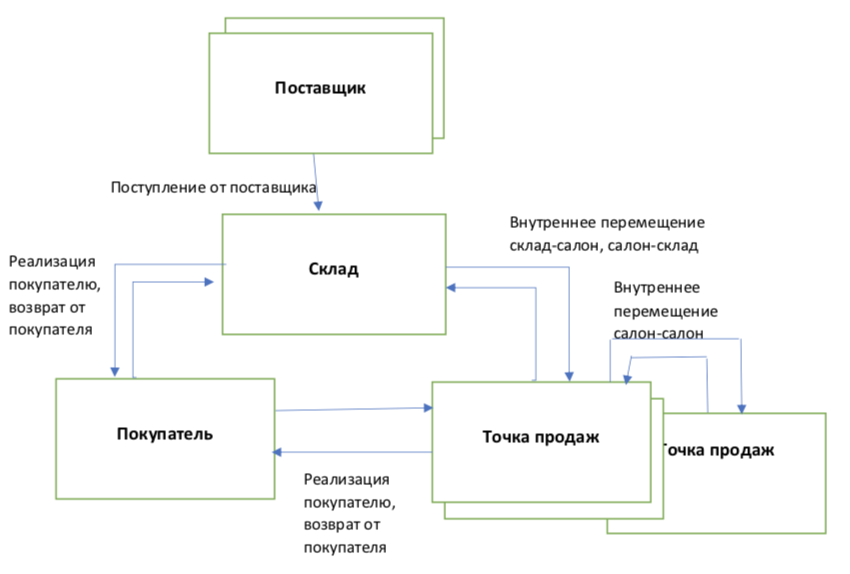 Требования к системе:Необходимо формирование в системе:- номенклатурного перечня, склады учёта (определение архитектуры складов. Например, для точек продаж - склад, склад брака, склад – торговый зал и т.п.), списки поставщиков и покупателей- определение архитектуры системы учёта и операций (система складского учета на складах, система учета товаров на оптовых и розничных точках продаж, система учета в шоу-руме, связка с сайтом на 1С Битрикс)- управленческие отчеты (Сколько денег находится в товаре, оборачиваемость, аналитика отгрузок по складам/контрагентам/торговым точкам за период, отчет о прибылях и убытках с необходимым уровнем детализации, отчет о дебиторской и кредиторской задолженности с детализацией по срокам, аналитика по валовой прибыли с каждой позиции и тд) Необходимо отражение в системе следующих операций:- формирование этикеток с уникальными штрих-кодами и разработка артикулов на этапе размещения заказа у поставщика (маркировка товара)- оприходование товара на склад от поставщика с помощью ТСД и штрих-кодов (групповые и одиночные) на товаре- перемещение товаров со склада на склад (настройка всех движений товаров в системе на основе ордерного перемещения; двухшаговое перемещение – «заказ-расходный ордер-приходный ордер», автоматическое создание приходного ордера на другом складе на основании расходного ордера)- отгрузка товара оптовым и розничным покупателям с помощью ТСД и штрих-кодов (реализация товара «заказ покупателя-счет-оплачено/нет-отгрузка»)- предусмотреть отражение в системе случаев возврата товара (по рекламации, брак и тп)- предусмотреть отражение в системе случаев возврата товара от розничного покупателя (возврат, невыкуп, брак и тд)Требования: - все операции по приходу расходу проводить онлайн на месте проведения операции (т.е. приход-расход на складе отражает кладовщик, операции в точке продаж – сотрудник точки продаж и т.п.)- введение на складе адресного хранения- возможность использования различных закупочных цен для каждой партии товара (зависит от курса доллара) - приход и расход на складах производить при помощи ТСД (терминал сбора данных)- предусмотреть возможность обновления системы с минимальными задержками и без остановки деятельности компании; без затрагивания основного функционала системы- предусмотреть возможность дополнительных интеграций с прочими АС - Обеспечение устойчивости системы с целью бесперебойной работы розничных точек- Обеспечение своевременных бэкапов (на своем и стороннем серверах)- Должны быть предусмотрены типовые соглашения с клиентами, использование которых позволит установить:ценовые условия (цены и скидки), финансовые условия (валюта, график, форма оплаты, порядок расчетов), логистические условия (склад отгрузки, срок поставки), прочие (организация, налогообложение, сегмент клиентов, сегмент номенклатуры и т.д.). Типовое соглашение должно подходить для работы с неограниченным количеством клиентов.- Предусмотреть возможность использования различных типов цен.- Предусмотреть возможность назначать ручные и автоматические скидки (наценки). Скидки (наценки) могут применяться как в оптовой, так и розничной торговле для конкретного клиента (индивидуальное соглашение), для группы клиентов, для конкретных складов/розничных точек, для карт лояльности. Требования к НСИ:Разработать и организовать возможность хранения/добавления/удаления/изменения/переноса/интеграции с другими системами НСИ с согласованным списком характеристик в АС.
1 занесение новой и перенос старой номенклатуры в АС в соответствии с согласованным список характеристик номенклатуры (бренд, фабрика, цвет, пол, размер, состав, материал, набор картинок, визуальные характеристики, сезон/год, код товара, артикул модели у поставщика, фабрика, импортер, юридический адрес, Страна, дополнительные характеристики, необходимые для синхронизации данных с сайтом, хранилище фотографий)Разработать групповые и одиночные штрих коды для автоматизации процесса занесения информации в АС (с помощью ТСД при оприходовании товара на склад, отгрузке товара со складаи перемещении товара между складами). (штрих коды уже отправлены в Китай)2 организация маркировки и штрих кодирования ТМЦ на этапе производства (согласование шаблона для загрузки новой номенклатуры, разработка шаблонов этикетки и штрих-кода для оптовой продажи для каждого артикула, разработка шаблонов этикетки и штрих-кодов для групповой этикетки, уникальные штрих-коды для каждого товара )Основные требования к маркировке товараВесь товар, который производится на сторонних фабриках и/или произведен в собственном цеху должен быть маркирован, штрих-кодирован и занесен в систему.Один артикул (SKU) – один или несколько оригинальных ШК (штрих-кодов)Не должно быть вариаций один ШК – несколько SKUГрупповая упаковка товара (несколько единиц товара одного SKU) – один или несколько оригинальных ШК не тождественных ШК SKUЕсли в групповой упаковке разное кол-во единиц товара, то на каждую вариацию должен быть отдельный ШК. Т.е. если бывают разные пачки товара в одной 5 шт футболок, в другой 8, в третьей 10 то на каждой такой пачке должны быть разные ШК не равные ШК SKU.Разработать и организовать возможность хранения/добавления/удаления/изменения/переноса/интеграции с другими системами справочника контрагентов с согласованным списком характеристик в АС.3 Создание справочника и занесение действующих контрагентов в АС (обработка существующей базы контрагентов, занесение контрагентов в базу с необходимой детализацией – город/регион/ФИО/телефон/email для последующей работы с ними – автоматизированные рассылки, ведение аналитики по продажам/отгрузкам/оплатам по каждому контрагенту)4 Разработка справочника складов (отражение оптовых точек, розничных точек, складов, шоу-рума для корректного учета складских остатков в разрезе по складам) 5 Настройка движения товаров в системе: - настройка поступлений на склад от поставщика- настройка видов движений между складами настройка в системе, установка ограничений на «невозможные» виды перемещений- разработка документов сопровождения движений (шаблоны)6 Интеграция АС с иными системами клиента:
- интеграция с кассовой техникой- интеграция с сайтом на 1С Битрикс8 Настройка отчётности:
- разработка шаблонов отчётов по требованию клиента (в соответствии с требованиями, согласовывается дополнительно)9 Настройка условий хранение данных в системе:- разграничение прав доступа сотрудников- фиксация и хранение информации о работе пользователей10 Настройка оборудования клиента - клиентские компьютеры- сервер 1С- сервер баз данных- архитектура локальной сети для обеспечения бесперебойного доступа к системе- резервирование баз данных (ежедневное + полное еженедельное)Состав и содержание работ по созданию системыЭТАП 1 – Подготовка текущей системы к работе с НСИСРОК – 1 месяц, включая необходимые доработки и обучения пользователей, а также поддержку пользователей в рабочее время (с 10 до 18).ДействияРезультатмаркировка товара (штрих-кодирование)идентификация товара, устранения человеческого фактора при выполнении операций с товаромаудит 1С в части НСИ (нормативно справочная информация)номенклатурный перечень без за двоенных позиций. Чёткая иерархия складов учёта товара в компании настройка всех движений товаров в системе на основе ордерного перемещения (так называемое двухшаговое перемещение – «заказ-расходный ордер-приходный ордер»)Разделение материальной ответственности, фиксация расхождений между заказом и приходом/расходом, выделение «понятия товар в пути» (товар физически ушёл из точки отгрузки но ещё не поступил в точку приёмки)  все операции по приходу расходу проводить онлайн на месте проведения операцииУскоряет процесс отражения движения товара в системе. Корректные данные в системе о местоположении и кол-ве товара.Приход/расход на складах производить при помощи ТСД (терминал сбора данных)Устранение ошибок при проведении операций с товаром1В действующую систему заносится номенклатура, настраиваются склады и движения в соответствии с требованиями выше.Формируется новая номенклатура, которая будет обрабатываться системой с помощью ТСД и сгенерированных штрих-кодов (штрих коды  сгенерированы – их надо внести).2В действующей системе настраивается работа оборудования, подключаются ТСД для работы с партиями товара с корректными этикетками.Для работы на основном складе и опт точках производится установка и настройка системы 1С и ТСД для работы и сканирования штрих-кодовСогласовываются модели и закупаются ТСД и необходимое дополнительное оборудования (ноутбуки, принтеры, модемы), производится их настройка и подключение к текущей системе.3Производится донастройка шаблонов первичной документации (накладные на перемещение, реализацию опт.)  при необходимости 5Для пользователей проводится обучение, дорабатываются типовые отчеты, которые используются на текущий момент (список согласовывается дополнительно).